ҠАРАР                                                                                                           ПОСТАНОВЛЕНИЕ          30 апрель 2021 йыл                       № 28/2                       30 апреля 2021 годаОб утверждении Порядка открытия и ведения лицевых счетов в администрации сельского поселения Староарзаматовский сельсовет муниципального района Мишкинский район Республики БашкортостанВ соответствии со  статьей 220.1 Бюджетного кодекса Российской Федерации, Решения Совета сельского поселения Староарзаматовский сельсовет муниципального района Мишкинский район Республики Башкортостан «Об утверждении положения о бюджетном процессе в сельском поселении  Староарзаматовский сельсовет муниципального района Мишкинский район Республики Башкортостан» от 26.08.2020 г. № 84, Администрация сельского поселения Староарзаматовский сельсовет муниципального района Мишкинский район Республики Башкортостан, п о с т а н о в о л я е т:1. Утвердить Порядок открытия и ведения лицевых счетов администрации сельского поселения Староарзаматовский сельсовет муниципального района Мишкинский район Республики Башкортостан согласно приложению, к настоящему распоряжению.2. Признать утратившим силу постановление Администрации сельского поселения Староарзаматовский сельсовет муниципального района Мишкинский район Республики Башкортостан от 01.03.2011 г. № 19 «Об утверждении Порядка открытия и ведения лицевых счетов в сельском поселении Староарзаматовский сельсовет».3. Настоящий приказ вступает в силу с 1 января 2021 года.4. Контроль за исполнением настоящего оставляю за собой.Глава сельского поселения                                     С.Н. Саликов БАШ?ОРТОСТАН РЕСПУБЛИКА¹ЫМИШК" РАЙОНЫМУНИЦИПАЛЬ РАЙОНЫНЫ*И(КЕ АРЗАМАТАУЫЛ СОВЕТЫАУЫЛ БИЛ"М"¹ЕХАКИМИ"ТЕ452346, 	Кесе Накаряк ауылы, Ленин урамы, 8 тел.: 2-41-25, 2-41-60ИНН 0237000798  ОГРН 1020201685052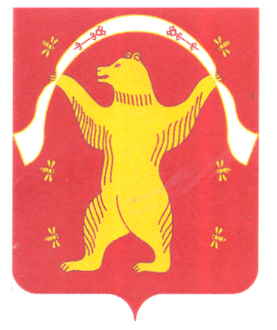 РЕСПУБЛИКА БАШКОРТОСТАНАДМИНИСТРАЦИЯСЕЛЬСКОГО ПОСЕЛЕНИЯСТАРОАРЗАМАТОВСКИЙСЕЛЬСОВЕТМУНИЦИПАЛЬНОГО РАЙОНАМИШКИНСКИЙ РАЙОНРЕСПУБЛИКИ БАШКОРТОСТАН452346, Малонакаряково, ул. Ленина, 8 тел.: 2-41-25; 2-41-60ИНН 0237000798  ОГРН 1020201685052